IE LA SALLE DE CAMPOAMOR.ESTRUCTURA TALLER DE COMPETENCIAS PARA ACOMPAÑAMIENTO DE ESTUDIANTES, EN AUSENCIAS EVENTUALES. GESTIÓN ACADEMICO PEDAGOGICA. No. 2 PERIODO: 4° AÑO: 2020Grados: SEPTIMO Área: GEOMETRIA Áreas Transversales: Lengua Castellana, Sociales, Ciencias naturales, Artística Elabora: Jorge Arroyave.TIEMPO: 1 ___ 2 X periodos. COMPETENCIAS:             Desarrollar la habilidad de la  simetría entre rectas.PROPÓSITO:   Aplicar los conceptos de simetría.TEMA:      Cómo predecir y comparar los resultados de simetría las rectas.DESARROLLO Identificaremos los sistemas para la simetría.SIMETRIA.Correspondencia de posición, forma y tamaño, respecto a un punto, una línea o un plano, de los elementos de un conjunto o de dos o más conjuntos de elementos entre sí.La simetría es un rasgo característico de formas geométricas, sistemas, ecuaciones y otros objetos materiales, o entidades abstractas, relacionada con su invariancia bajo ciertas transformaciones, movimientos o intercambios. Existen cinco tipos de simetría claramente establecidosDe rotación. Es el giro que experimenta todo motivo de manera repetitiva hasta que finaliza consiguiendo la posición idéntica que tenía al principio.De abatimiento. En este caso lo que se logra es dos partes iguales de un objeto concreto tras llevarse a cabo un giro de 180º de una con respecto a la otra.De traslación. Este es el término que se utiliza para referirse al conjunto de repeticiones que lleva a cabo un objeto a una distancia siempre idéntica del eje y durante una línea que puede estar colocada en cualquier posición.De ampliación. Se emplea para dejar patente que dos partes de un todo son semejantes y es que tienen la misma forma pero no un tamaño igual.Bilateral. Es la que permite que se obtenga un retrato bilateral que tiene como espina dorsal un eje de simetría. A los lados de este aparecen formas iguales a la misma distancia de él que serán las que permitan crear ese citado retrato.Observa este video para que tengas elementos para realizar la siguiente actividad.https://www.youtube.com/watch?v=RaongOgoEvg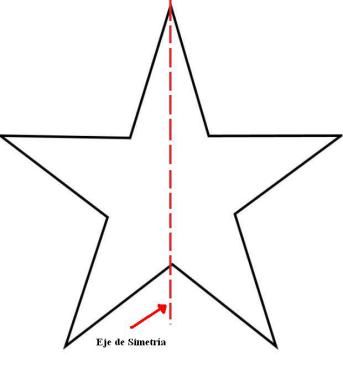 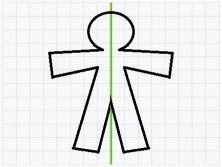 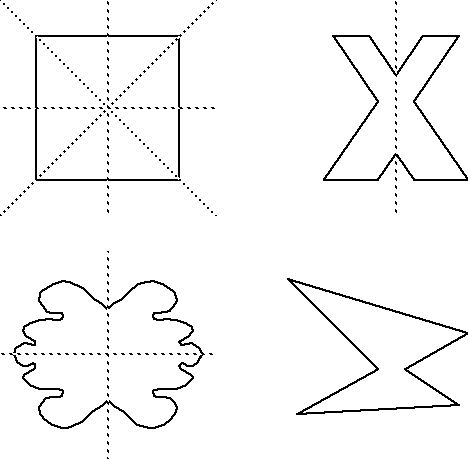 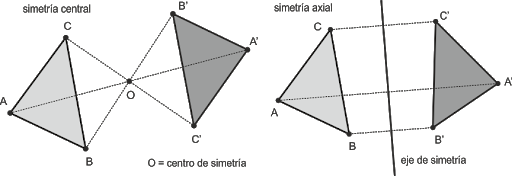 En todo plano cartesiano hay 4 cuadrantes que se nombran al contrario del movimiento de las manecillas del relojACTIVIDAD PARA ESTA SEMANA.Dibuja cada uno en tu cuaderno completando la simetría.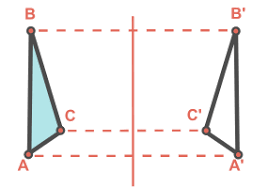 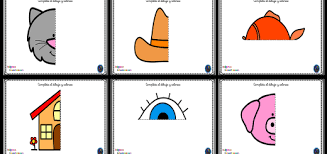 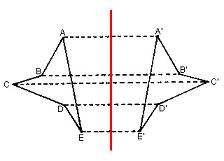 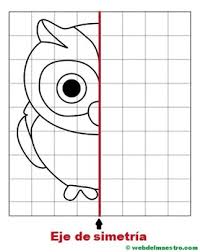 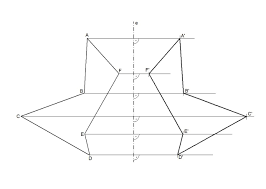 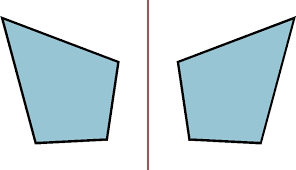 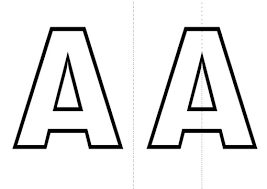 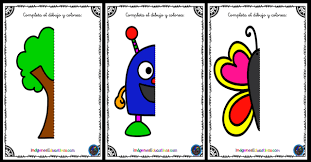 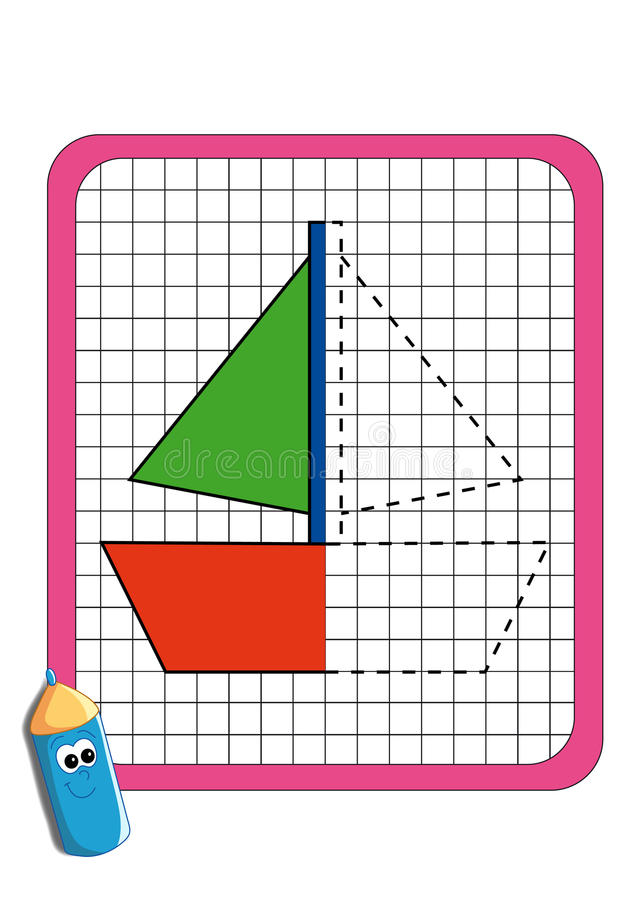 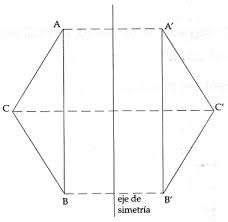 EVALUACIÓN:     Esta actividad consiste en consultar y ampliar el tema. Enviarlo a profematematicas85@gmail.comBibliografía.www.geogebra.comwww.aulafacil.comwww.colombiaaprende.edu.cowww.google.comEnvío un cordial saludo a todos los estudiantes y les deseo mucho bienestar en unión con la familia.Cualquier inquietud, favor remitirla vía correo electrónico para dar la asistencia necesaria.Los convoco a participar efectivamente y a trabajar con dedicación, logrando los mejores resultados.Feliz día.Jorge Luis.